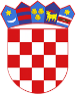 R  E  P  U  B  L  I  K  A    H  R  V  A  T  S  K  APOŽEŠKO-SLAVONSKA  ŽUPANIJAGRAD POŽEGA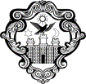 GRADONAČELNIKKLASA: 363-03/20-01/10URBROJ: 2177/01-01/01-21-8Požega, 8. listopada 2021.GRADSKOM VIJEĆU GRADA POŽEGEPREDMET: Prijedlog Odluke o I. izmjeni Odluke o mjerilima i načinu rasporeda sredstava  komunalne naknade za komunalne djelatnosti za 2021. godinu - dostavlja se  Na temelju članka 62. stavka 1. podstavka 1. Statuta Grada Požege (Službene novine Grada Požege, broj: 2/21.- u nastavku teksta: Statut), te članka 59. stavka 1. i članka 61. stavka 1. i 2. Poslovnika o radu Gradskog vijeća Grada Požege (Službene novine Grada Požege, broj: 9/13.,  19/13., 5/14., 19/14., 4/18., 7/18.- pročišćeni tekst, 2/20., 2/21. i 4/21.- pročišćeni tekst), dostavlja se Naslovu na razmatranje i usvajanje Prijedlog Odluke o I. izmjene Odluke o mjerilima i načinu rasporeda sredstava komunalne naknade za komunalne djelatnosti za 2021. godinu. Pravni temelj za donošenje predložene Odluke je u članku 91. Zakona o komunalnom gospodarstvu (Narodne novine, broj: 68/18., 110/18.- Odluka US RH i 32/20.), te u članku 39. stavku 1. podstavku 3. Statuta.GRADONAČELNIKdr.sc. Željko Glavić, v.r.U PRIVITKU:Zaključak Gradonačelnika Grada Požege Prijedlog Odluke o I. izmjeni Odluke o mjerilima i načinu rasporeda sredstava komunalnenaknade za komunalne djelatnosti za 2021. godinuOdluka o mjerilima i načinu rasporeda sredstava komunalne naknadeza komunalne djelatnosti za 2021. godinu (Službene novine Grada Požege, broj: 13/20.)R  E  P  U  B  L  I  K  A    H  R  V  A  T  S  K  APOŽEŠKO-SLAVONSKA  ŽUPANIJAGRAD POŽEGAGRADONAČELNIKKLASA: 363-03/20-01/10URBROJ: 2177/01-01/01-21-6Požega, 8. listopada 2021.	Na temelju članka 44. stavka 1. i članka 48. stavka 1. točke 1. Zakona o lokalnoj i područnoj (regionalnoj) samoupravi (Narodne novine, broj: 33/01, 60/01.- vjerodostojno tumačenje, 129/05., 109/07., 125/08., 36/09., 150/11., 144/12., 19/13.- pročišćeni tekst, 137/15.- ispravak i 123/17., 98/19. i 144/20.) i članka 62. stavka 1. podstavka 1. i članka 120. Statuta Grada Požege (Službene novine Grada Požege, broj: 2/21.), Gradonačelnik Grada Požege, dana 8. listopada 2021. godine, donosi ZAKLJUČAKI. Utvrđuje se Prijedlog Odluke o I. izmjeni Odluke o mjerilima i načinu rasporeda sredstava komunalne naknade za komunalne djelatnosti za 2021. godinu, kao u predloženom tekstu.II. Prijedlog Odluke iz točke I. ovoga Zaključka upućuje se Gradskom vijeću Grada Požege na razmatranje i usvajanje.GRADONAČELNIKdr.sc. Željko Glavić, v.r.DOSTAVITI:1.	Gradskom vijeću Grada Požege 2.	Pismohrani.PRIJEDLOGR  E  P  U  B  L  I  K  A    H  R  V  A  T  S  K  APOŽEŠKO-SLAVONSKA  ŽUPANIJAGRAD  POŽEGAGRADSKO VIJEĆEKLASA: 363-03/20-01/10URBROJ: 2177/01-02/01-21-5Požega, __. listopada 2021.Na temelju članka 91. stavka 2. Zakona o komunalnom gospodarstvu (Narodne novine, broj: 68/18., 110/18. - Odluka US RH i 32/20. - u nastavku teksta: Zakon) i članka 39. stavka 1. podstavka 3. Statuta Grada Požege (Službene novine Grada Požege, broj: 2/21.), Gradsko vijeće Grada Požege, na 5.  sjednici održanoj, dana __. listopada 2021. godine, donosi ODLUKUo I. izmjeni Odluke o mjerilima i načinu rasporeda sredstava komunalne naknade za komunalne djelatnosti za 2021. godinuČlanak 1.Ovom Odlukom mijenja se članak 2. Odluke o mjerilima i načinu rasporeda sredstava komunalne naknade za komunalne djelatnosti za 2021. godinu (Službene novine Grada Požege: 13/20.- u nastavku teksta: Odluka), te glasi:(1) Sredstva prihodovana u 2021. godini u Gradu Požegi od komunalne naknade, raspoređuju se za komunalne djelatnosti: 	(2) Sukladno članku 91. stavku 2. Zakona, planirano je 2.515.000,00 kuna (od ukupno planiranih 10.000.000,00 kuna komunalne naknade) upotrijebiti za radove na objektima predškolskog, školskog, zdravstvenog i socijalnog sadržaja te za financiranje, građenje i održavanje javnih građevina sportske i kulturne namjene i poboljšanje energetske učinkovitosti zgrada u vlasništvu Grada Požege prema podacima iz tablice u privitku:Članak 2.Ova će se Odluka objaviti u Službenim novinama Grada Požege.PREDSJEDNIKMatej Begić, dipl.ing.šum.O b r a z l o ž e n j euz Odluku o I. izmjeni Odluke o mjerilima i načinu rasporeda sredstava komunalne naknadeza komunalne djelatnosti za 2021. godinuU skladu s Programom rada Upravnog odjela za komunalne djelatnosti i gospodarenje u 2021. godini i Prijedlogom I. izmjene Proračuna Grada Požege za 2021. godinu kojom je planirano ostvarenje prihoda od komunalne naknade u iznosu od 10.000.000,00 kuna, predložena je Odluka o I. izmjeni Odluke o mjerilima i načinu rasporeda sredstava komunalne naknade za komunalne djelatnosti za 2021. godinu, kako slijedi:održavanje nerazvrstanih cesta i održavanje javnih površina na kojima nije dopušten promet motornim vozilima 350.000,00 kunaodržavanje građevina javne odvodnje oborinskih voda 250.000,00 kunaodržavanje javnih zelenih površina 2.200.000,00 kunaodržavanje čistoće javnih površina 900.000,00 kunaostale komunalne usluge - čišćenje deponija i građ. parcela 65.000,00održavanje javne rasvjete 3.300.000,00 kunadezinfekcija, dezinsekcija, deratizacija 420.000,00	Ukupno za radove održavanja planirano je utrošiti  7.485.000,00 kuna. 	Sukladno članku 91. stavku 2. Zakona o komunalnom gospodarstvu (Narodne novine, broj: 68/18., 110/18.- Odluka US RH i 32/20.), planirano je 2.515.000,00 kuna (od ukupno planiranih 10.000.000,00 kuna komunalne naknade) upotrijebiti za radove na objektima predškolskog, školskog, zdravstvenog i socijalnog sadržaja, te za financiranje, građenje i održavanje javnih građevina sportske i kulturne namjene i poboljšanje energetske učinkovitosti zgrada u vlasništvu Grada Požege prema podacima iz tablice u privitku:Službene novine Grada Požege: 13/20.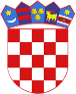 R  E  P  U  B  L  I  K  A    H  R  V  A  T  S  K  APOŽEŠKO-SLAVONSKA  ŽUPANIJAGRAD  POŽEGAGradsko vijećeKLASA: 363-03/20-01/10URBROJ: 2177/01-02/01-20-1Požega, 8. prosinca 2020.Na temelju članka 91. stavka 2. Zakona o komunalnom gospodarstvu (NN, broj: 68/18., 110/18. - Odluka US RH i 32/20. - u nastavku teksta: Zakon) i članka 36. stavka 1. podstavka 3. Statuta Grada Požege (Službene novine Grada Požege, broj: 3/13., 19/13., 5/14., 19/14., 4/18., 7/18. - pročišćeni tekst, 11/18., 12/19. i 2/20.), Gradsko vijeće Grada Požege, na 25. sjednici održanoj, dana 8. prosinca 2020. godine, donosi ODLUKUo mjerilima i načinu rasporeda sredstava komunalne naknade za komunalne djelatnosti za 2021. godinuČlanak 1.Ovom Odlukom utvrđuju se mjerila i način rasporeda sredstava komunalne naknade u 2021. godini za Grad Požegu za komunalne djelatnosti:održavanje nerazvrstanih cestaodržavanje javnih površina na kojima nije dopušten promet motornim vozilimaodržavanje građevina javne odvodnje oborinskih vodaodržavanje javnih zelenih površinaodržavanje građevina, uređaja i predmeta javne namjeneodržavanje grobljaodržavanje čistoće javnih površinaostale komunalne usluge - čišćenje deponija i građ. parcela održavanje javne rasvjetedezinfekcija, dezinsekcija, deratizacija.Članak 2.(1) Sredstva prihodovana u 2021. godini u Gradu Požegi od komunalne naknade, raspoređuju se za komunalne djelatnosti: 	(2) Sukladno članku 91. stavku 2. Zakona, planirano je 3.320.000,00 kuna (od ukupno planiranih 10.000.000,00 kuna komunalne naknade) upotrijebiti za radove na objektima predškolskog, školskog, zdravstvenog i socijalnog sadržaja te za financiranje, građenje i održavanje javnih građevina sportske i kulturne namjene i poboljšanje energetske učinkovitosti zgrada u vlasništvu Grada Požege prema podacima iz tablice u privitku:Članak 3.Ova Odluka objavit će se u Službenim novinama Grada Požege, a primjenjuje se od 1. siječnja 2021. godine.PREDSJEDNIKprof.dr.sc. Željko Glavić, v.r.5. SJEDNICA GRADSKOG VIJEĆA GRADA POŽEGETOČKA 6.a) DNEVNOG REDAPRIJEDLOG ODLUKEO I. IZMJENI ODLUKE O MJERILIMA I NAČINU RASPOREDA SREDSTAVA KOMUNALNE NAKNADE ZA KOMUNALNE DJELATNOSTI ZA 2021. GODINUPREDLAGATELJ:	Gradonačelnik Grada PožegeIZVJESTITELJ:		Gradonačelnik Grada PožegeListopad 2021.Redni brojPoslovi održavanjaPozicijaProcjena troškova (kn)Procjena troškova I. rebalans (kn)1.održavanje nerazvrstanih cestaR0555R0552-3350.000,00350.000,002.održavanje javnih površina na kojima nije dopušten promet motornim vozilimaR0555R0552-3350.000,00350.000,003.održavanje građevina javne odvodnje oborinskih vodaR0560R0563230.000,00250.000,004.održavanje javnih zelenih površinaR0560R05571.900.000,002.200.000,005.održavanje građevina, uređaja i predmeta javne namjeneU sklopu ostalih kategorija održavanjaU sklopu ostalih kategorija održavanjaU sklopu ostalih kategorija održavanja6.održavanje grobljaPovjereno komunalnom poduzeću i mjesnim odborimaPovjereno komunalnom poduzeću i mjesnim odborimaPovjereno komunalnom poduzeću i mjesnim odborima7.održavanje čistoće javnih površinaR0560R0553800.000,00900.000,008.ostale komunalne usluge - čišćenje deponija i građ. parcelaR2649100.000,0065.000,009.održavanje javne rasvjeteR0556R11652.900.000,003.300.000,0010.dezinfekcija, dezinsekcija, deratizacijaR0559400.000,00420.000,00UKUPNO:6.680.000,007.485.000,00Red.br.PozicijaProjektIznosIznos I. rebalans (kn)1.R0835Održavanje sportskih objekata100.000,00100.000,002.R0569Prometnice - izgradnja922.500,00942.500,003.R0570Prometnice – dodatna ulaganja294.000,00222.000,004.R1832Mostovi – dodatna ulaganja100.000,00120.000,005.R1833Potporni zidovi - dodatna ulaganja100.000,0050.000,006.R0574Izgradnja javne rasvjete600.000,0020.000,007.R2503-1Energetski ekološki učinkovita javna rasvjeta100.000,0024.000,008.R0585Uređenje dječjeg igrališta - oprema150.000,00100.000,009.R2648Uređenje dječjeg igrališta – ostale usluge tekućeg i investicijskog održavanja100.000,00230.000,0010.R0587Sportski objekti – dodatna ulaganja200.000,00200.000,0011.R0902-6Ulaganja u Gradsku knjižnicu i čitaonicu80.000,0024.000,0012.R0592-1Društveni domovi – dodatna ulaganja100.000,0050.000,0013.R1280Trg sv. Terezije100.000,00100.000,0014.R1325-3Sportsko-rekreacijski centar Požega100.000,0019.000,0015.R0599-3Geodetsko katastarske usluge45.000,0045.000,0016.R0672-2Ostale intelektualne usluge100.000,00100.000,0017.R1271Energetski certifikati50.000,0020.000,0018.R2627Ostale intelektualne usluge-zaštita na radu28.500,0028.500,0019.R1042-2Prostorni planovi50.000,00110.000,0020.R3983Ostali nespomenuti rashodi poslovanja-povrati10.000,0010.000,00UKUPNO:3.320.000,002.515.000,00Red.br.PozicijaProjektIznosIznos I. rebalans (kn)1.R0835Održavanje sportskih objekata100.000,00100.000,002.R0569Prometnice - izgradnja922.500,00942.500,003.R0570Prometnice – dodatna ulaganja294.000,00225.000,004.R1832Mostovi – dodatna ulaganja100.000,00120.000,005.R1833Potporni zidovi - dodatna ulaganja100.000,0050.000,006.R0574Izgradnja javne rasvjete600.000,0020.000,007.R2503-1Energetski ekološki učinkovita javna rasvjeta100.000,0020.000,008.R0585Uređenje dječjeg igrališta - oprema150.000,00100.000,009.R2648Uređenje dječjeg igrališta – ostale usluge tekućeg i investicijskog održavanja100.000,00230.000,0010.R0587Sportski objekti – dodatna ulaganja200.000,00200.000,0011.R0902-6Ulaganja u Gradsku knjižnicu i čitaonicu80.000,0025.000,0012.R0592-1Društveni domovi – dodatna ulaganja100.000,0050.000,0013.R1280Trg sv. Terezije100.000,00100.000,0014.R1325-3Sportsko-rekreacijski centar Požega100.000,0019.000,0015.R0599-3Geodetsko katastarske usluge45.000,0045.000,0016.R0672-2Ostale intelektualne usluge100.000,00100.000,0017.R1271Energetski certifikati50.000,0020.000,0018.R2627Ostale intelektualne usluge-zaštita na radu28.500,0028.500,0019.R1042-2Prostorni planovi50.000,00110.000,0020.R3983Ostali nespomenuti rashodi poslovanja-povrati0,0010.000,00UKUPNO:3.320.000,002.515.000,00Redni brojPoslovi održavanjaPozicijaProcjena troškova (kn)1.održavanje nerazvrstanih cestaR0555R0552-3350.000,002.održavanje javnih površina na kojima nije dopušten promet motornim vozilimaR0555R0552-3350.000,003.održavanje građevina javne odvodnje oborinskih vodaR0560R0563230.000,004.održavanje javnih zelenih površinaR0560R05571.900.000,005.održavanje građevina, uređaja i predmeta javne namjeneU sklopu ostalih kategorija održavanjaU sklopu ostalih kategorija održavanja6.održavanje grobljaPovjereno komunalnom poduzeću i mjesnim odborimaPovjereno komunalnom poduzeću i mjesnim odborima7.održavanje čistoće javnih površinaR0560R0553800.000,008.ostale komunalne usluge - čišćenje deponija i građ. parcelaR2649100.000,009.održavanje javne rasvjeteR0556R11652.900.000,0010.dezinfekcija, dezinsekcija, deratizacijaR0559400.000,00UKUPNO:6.680.000,00Red.br.PozicijaProjektIznos1.R0835Održavanje sportskih objekata100.000,002.R0569Prometnice - izgradnja922.500,003.R0570Prometnice – dodatna ulaganja294.000,004.R1832Mostovi – dodatna ulaganja100.000,005.R1833Potporni zidovi - dodatna ulaganja100.000,006.R0574Izgradnja javne rasvjete600.000,007.R2503-1Energetski ekološki učinkovita javna rasvjeta100.000,008.R0585Uređenje dječjeg igrališta - oprema150.000,009.R2648Uređenje dječjeg igrališta – ostale usluge tekućeg i investicijskog održavanja100.000,0010.R0587Sportski objekti – dodatna ulaganja200.000,0011.R0902-6Ulaganja u Gradsku knjižnicu i čitaonicu80.000,0012.R0592-1Društveni domovi – dodatna ulaganja100.000,0013.R1280Trg sv. Terezije100.000,0014.R1325-3Sportsko-rekreacijski centar Požega100.000,0015.R0599-3Geodetsko katastarske usluge45.000,0016.R0672-2Ostale intelektualne usluge100.000,0017.R1271Energetski certifikati50.000,0018.R2627Ostale intelektualne usluge-zaštita na radu28.500,0019.R1042-2Prostorni planovi50.000,00UKUPNO:3.320.000,00